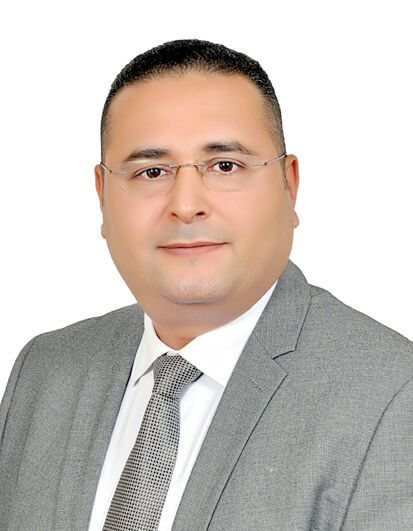 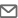 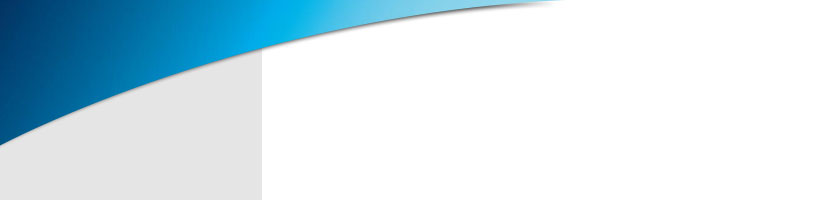 
Key Skills
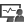 Senior Management Professional 
Proficient in running successful method-oriented Showroom Management/ Business Development Operations and taking initiatives for business excellence through process improvement.
Key Skills
Profile Summary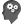 
Key Skills
A competent professional with over 20years of experience in Showroom Management, Business Development, Sales & Marketing and Customer Relationship ManagementProficient in identifying resource requirements and assigning responsibilities to the Sales Team while ensuring effective coordination amongst allExperienced in managing store operations involving requirement analysis, SOP implementation, driving quantity sales to ensure timely achievement of organizational goalsHands-on experience in managing display & design of showroom for maintaining high-end store image while facilitating successful negotiations with suppliersSkilled in reviewing entire inventory lists on a daily basis to keep track of inventory flow, assisting in better planning A result-oriented individual with strong analytical, communication, interpersonal and organizational skills
Soft Skills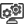 Recent Career Timeline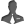 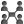 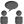 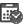 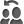 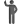 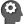 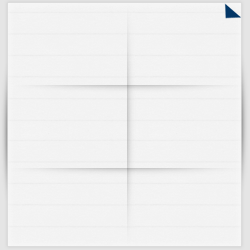 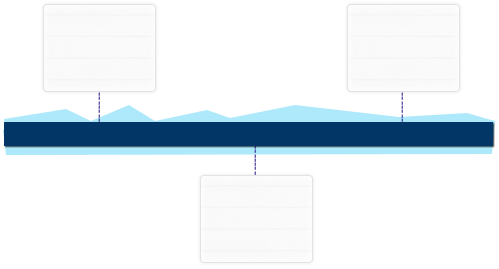 Education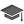 B.Com. from Tanta University, Egypt in 1996Work Experience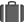 Since Jun’10 with Al Ghandi Automotive Group, – Al Ghandi Showroom Fujairah Branch, UAE as Showroom ManagerGrowth Path/ Assignments Handled:Jun’10 to Nov’12: As Showroom Assistant ManagerNov’12- till date: As Showroom ManagerKey Result Areas as Showroom Manager:Monitoring daily sales progress and showroom activitiesManaging variousgovernments deals as well as implementing marketing initiatives Preparing inventory & sales report on total sales volume of other automotive dealers with the main officeFacilitating the preparation of daily, weekly and monthly reports and sharing the same with Direct ManagerUpdating the team on products, customer as well as competitor informationSignificant Accomplishments:Played a pivotal role in increasing the sale of GMC vehicles from 84 units to 240 units in a span of 3 years.Enhanced customer satisfaction levels from 25% to 89% in 4 years by strictly implementing GM Retail Standards.Implemented process enhancement initiatives through continuousmonitoring to raise the standards. Completed Gold Level Certification for a Sales Consultant from General Motors.Honored with the Best Seller Award from Al Ghandi Auto in 2005, 2007, 2009 & 2015.Key Result Areas as Showroom Assistant Manager:Managed the overall administration and operations of showroom automobile dealershipApr’04 to May’10 with National Auto (Fiat, Lancia, Proton &SsangYong Vehicles) as Team LeaderGrowth Path/ Assignments Handled:Apr’04 to Aug’06: As Sales ExecutiveAug’06 to Apr’08: As Senior Sales ExecutiveApr’08 to May’10: As Team LeaderPrevious ExperienceDec’98 to Mar’04 with Grand Rent A Car Est. Abu Dhabi, Abu Dhabi, UAE as Managing DirectorNov’96- Aug’98 with United Pharmacists, as Accountant Trainings AttendedSuccessfully attended various training sessions like:IT SkillsProficient in MS-Office and Internet ApplicationsPersonal Details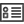 Date of Birth: 23rd November 1973Languages Known:English and ArabicVisa Details: Employment visaMarital Status:MarriedNo. of Dependents:ThreeEducationB.Com. from Tanta University, Egypt in 1996Work ExperienceSince Jun’10 with Al Ghandi Automotive Group, – Al Ghandi Showroom Fujairah Branch, UAE as Showroom ManagerGrowth Path/ Assignments Handled:Jun’10 to Nov’12: As Showroom Assistant ManagerNov’12- till date: As Showroom ManagerKey Result Areas as Showroom Manager:Monitoring daily sales progress and showroom activitiesManaging variousgovernments deals as well as implementing marketing initiatives Preparing inventory & sales report on total sales volume of other automotive dealers with the main officeFacilitating the preparation of daily, weekly and monthly reports and sharing the same with Direct ManagerUpdating the team on products, customer as well as competitor informationSignificant Accomplishments:Played a pivotal role in increasing the sale of GMC vehicles from 84 units to 240 units in a span of 3 years.Enhanced customer satisfaction levels from 25% to 89% in 4 years by strictly implementing GM Retail Standards.Implemented process enhancement initiatives through continuousmonitoring to raise the standards. Completed Gold Level Certification for a Sales Consultant from General Motors.Honored with the Best Seller Award from Al Ghandi Auto in 2005, 2007, 2009 & 2015.Key Result Areas as Showroom Assistant Manager:Managed the overall administration and operations of showroom automobile dealershipApr’04 to May’10 with National Auto (Fiat, Lancia, Proton &SsangYong Vehicles) as Team LeaderGrowth Path/ Assignments Handled:Apr’04 to Aug’06: As Sales ExecutiveAug’06 to Apr’08: As Senior Sales ExecutiveApr’08 to May’10: As Team LeaderPrevious ExperienceDec’98 to Mar’04 with Grand Rent A Car Est. Abu Dhabi, Abu Dhabi, UAE as Managing DirectorNov’96- Aug’98 with United Pharmacists, as Accountant Trainings AttendedSuccessfully attended various training sessions like:IT SkillsProficient in MS-Office and Internet ApplicationsPersonal DetailsDate of Birth: 23rd November 1973Languages Known:English and ArabicVisa Details: Employment visaMarital Status:MarriedNo. of Dependents:Three